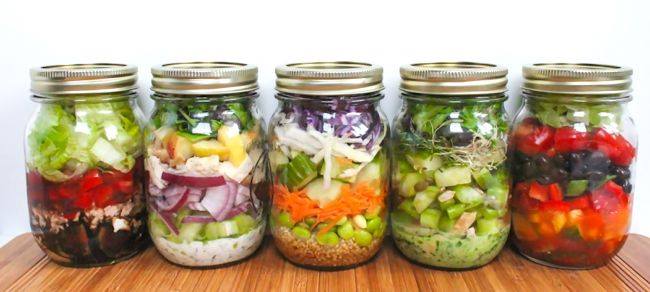 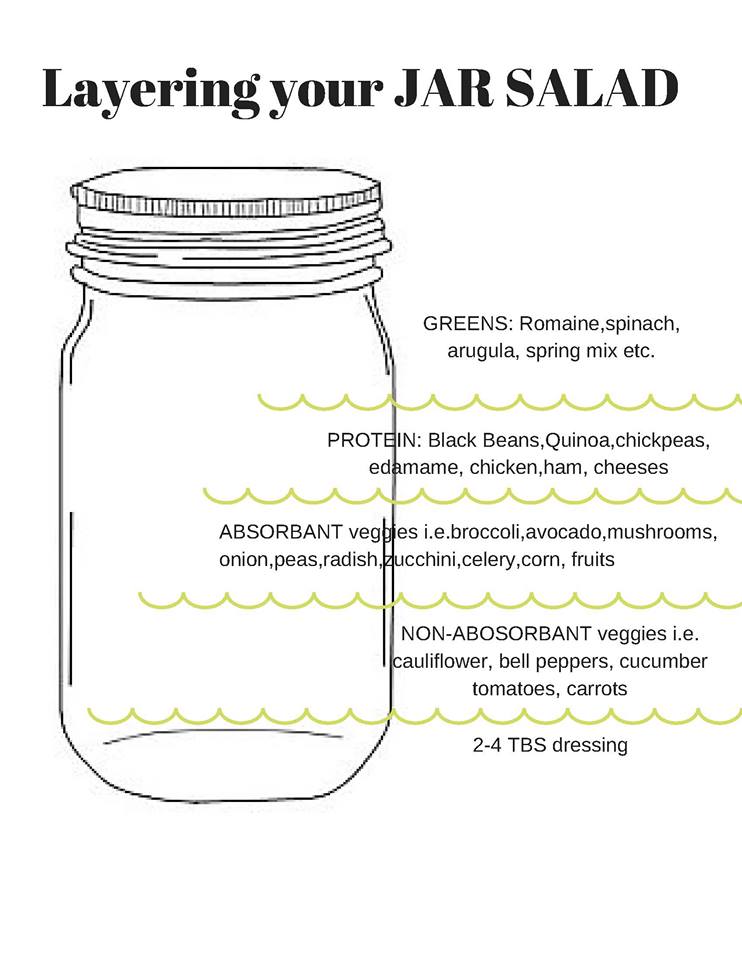 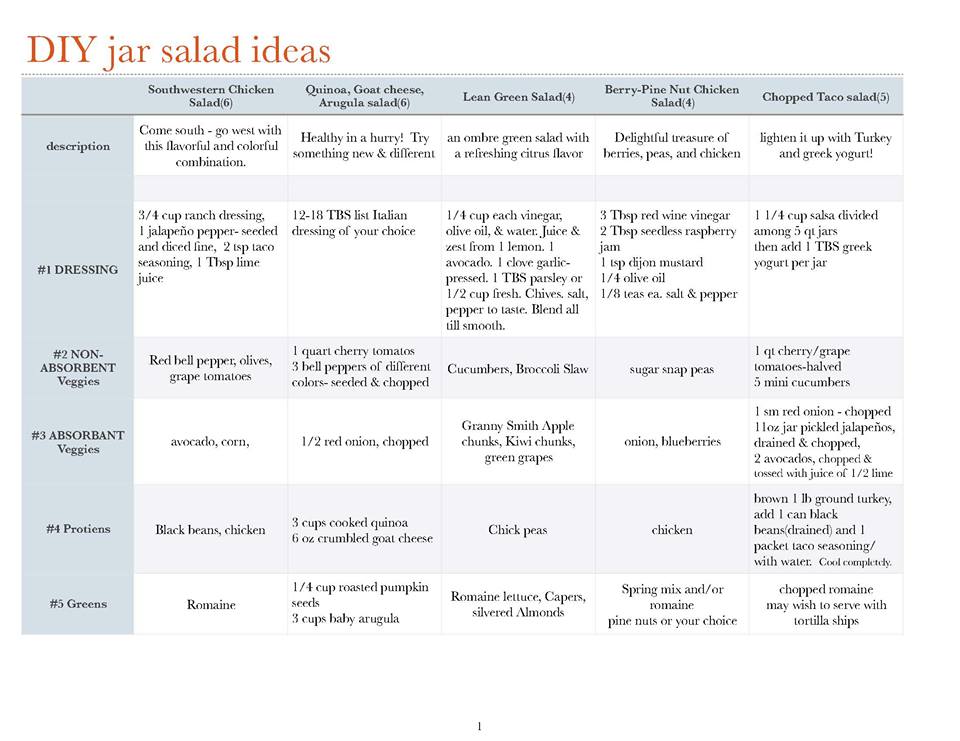 Antioxidant Salad Start with white balsamic vinaigrette. Layer in mixed berries, sprouts, carrots, almonds, goat cheese*, flax seeds and mixed greens.Mediterranean Salad Start with balsamic vinaigrette. Add in artichokes, black olives, tomatoes white cannellini beans, cucumbers, Parmesan, pine nuts, oregano and mixed greens.High Protein Salad Start with the lemon-based dressing of your choice. Next throw in chickpeas, broccoli, cooked quinoa,  corn, peas, currants or figs, pumpkin seeds, shredded Parmesan and spinach.Detox Salad Start with the lemon-based dressing of your choice. Layer in pineapple, blueberries, cooked quinoa, fennel, sprouts and kale. *I am going to skip the cannellini beans they recommend!Greek SaladIngredients5 quart size wide mouth mason jars10 tablespoons Newmans Own Olive Oil and Vinegar Dressing1 quart cherry tomatoes, halved5 mini cucumbers, sliced1 cup pitted Greek olives, sliced or chopped¾ cup crumbled feta cheese2 cups chopped or shredded rotisserie chicken5 cups chopped romaine lettuceInstructionsDivide and layer all ingredients into mason jars. Start with salad dressing, then tomatoes, cucumbers, olives, cheese, chicken, and end with lettuce. Put mason jar top on and store in refrigerator.When ready to eat pour into a bowl and serve.Chopped Black Bean and CornIngredients5 wide mouth quart size mason jar salads1 ¼ cup salsa1 6 ounce container plain Greek yogurt1 quart cherry tomatoes, halved1 red onion, chopped2 cans black beans, drained and rinsed1 12 ounce package frozen corn, thawed2 avocados, peeled and chopped5 ounce block pepper jack cheese, cut into small cubes4-5 cups chopped romaine lettuce¼ cup or more chopped cilantro (optional)InstructionsIn each of the mason jars pour ¼ cup of salsa. Then divide the Greek yogurt evenly among the jars. This will equal about 1 ½ tablespoons of Greek yogurt per jar. Next divide and layer the rest of the ingredients evenly between the 5 mason jars starting with tomatoes then following with onions, black beans, corn, avocado, cheese, and ending with romaine and cilantro. When ready to eat pour into a bowl, mix together, and enjoy!ItalianIngredients
5 qt size Wide Mouth Mason Jars10 tablespoons balsamic vinegar dressing (I use Newmans own brand)1 quart grape tomatoes10 ounces fresh mozzarella2 cups dry whole grain pasta, cooked10 cups baby spinach5 quart size mason jar saladsInstructionsDivide ingredients evenly in 5 mason jars starting with dressing, then tomatoes, mozzarella, pasta, and ending with spinach. Place lid on jar and close tight.Shake jar to coat dressing and pour into bowl to eat.Artichoke and TortelliniIngredients5 quart size wide mouth mason jars10 tablespoons Italian dressing (I used Newmans Own Family Recipe Italian)1 quart cherry tomatoes, halved1 red onion, chopped2 cans quartered artichoke hearts, cut in half4 ounces dried cheese filled tortellini; cooked according to package directions (I bought the 8 ounce bag of Barilla brand cheese filled tortellini and only used half)5 ounces goat cheese5 cups bagged spinach/arugula blend saladInstructionsLayer each mason jar with the ingredients starting with dressing then adding tomatoes, onion, artichokes, tortellini, goat cheese, and finishing with arugula/spinach blend.When ready to eat give the salad a shake and pour into a bowl.Chopped Broccoli, Ham, and SwissIngredients5 wide mouth quart size mason jars15 tablespoons yogurt coleslaw dressing3 large red bell peppers, chopped3 broccoli crowns, chopped small½ pound thick sliced organic deli ham, chopped6 ounces dry spiral whole grain pasta, cooked and cooled5 ounces block Swiss cheese, chopped5 tablespoons pumpkin seeds5 cups spinach, arugula, radicchio salad blendInstructionsPour 3 tablespoons of salad dressing into each of the mason jars. Then layer ingredients into the jar starting with peppers then following with broccoli, ham, pasta, cheese, pumpkin seeds, and finishing with salad blend.To eat pour salad into a bowl and mix all ingredients together until evenly coated with salad dressingBurrito Bowl Mason Jar SaladsYield: 5 saladsServing Size: 1 pint-sized mason jar saladIngredientsCooked  quinoa.  To the quinoa add:  Juice and zest of one lime, or 2 tablespoons lime juice, 1/4 cup chopped fresh cilantro Cooked chicken, chopped or shreddedCooked Bacon, choppedSweet potato, cubed and roasted 3 cups chopped lettuce 5 tablespoons plain Greek yogurt 3/4 cup shredded cheese 1/2 cup chopped fresh cilantroTo assemble the salads: Add 1 tablespoon of plain Greek yogurt to the bottom of each pint-sized wide mouth mason jar. 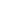 Top with about 2 tablespoons of sweet potato cubes.  3-4 tablespoons of the cilantro lime quinoa. CheeseBacon Chicken (To make this vegetarian, substitute 1 can of rinsed beans for the chicken and bacon and add a layer of beans here.) Fill the remaining space in the mason jar with lettuce, and sprinkle some additional chopped cilantro on top before screwing on the lid. Caprese Salad in a Jar
Dressing (recipe below)1/2 cup cherry tomatoes, halvedfresh mozzarella, cubed 2 cups of romaine1/2 cup green basil , chopped
For the dressing:
2 tbsp. olive oil
1/2 tablespoon balsamic vinegar
a drop of honey,  salt, cracked black pepper
Black Bean and CornIngredients5 wide mouth quart size mason jar salads1 ¼ cup salsa1 6 ounce container plain Greek yogurt1 quart cherry tomatoes, halved1 red onion, chopped2 cans black beans, drained and rinsed1 12 ounce package frozen corn, thawed2 avocados, peeled and chopped5 ounce block pepper jack cheese, cut into small cubes4-5 cups chopped romaine lettuce¼ cup or more chopped cilantro (optional)InstructionsIn each of the mason jars pour ¼ cup of salsa. Then divide the Greek yogurt evenly among the jars. This will equal about 1 ½ tablespoons of Greek yogurt per jar. Next divide and layer the rest of the ingredients evenly between the 5 mason jars starting with tomatoes then following with onions, black beans, corn, avocado, cheese, and ending with romaine and cilantro. When ready to eat pour into a bowl, mix together, and enjoy!
Black and Bleu SaladIngredientsDressingWhisk together:1/3 cup olive oil3 tablespoons red wine vinegar2 tablespoons lemon juice1 clove garlic, minced1/2 teaspoon salt1/8 teaspoon ground black pepper1 teaspoon Worcestershire sauce(or use bottled Italian Dressing)1/4 cup crumbled blue cheese beef sirloin steak - grilled and sliced (great use for leftover steak)Green bell pepper, choppedCarrot, choppedred onion, slicedPimento-stuffed green olives, choppedCherry Tomatoes, halvedRomaine Lettuce, cleaned, dried, and choppedLayer in above orderStrawberry Spinach Salad with Strawberry-Lime VinaigretteTo make this salad, in the jar, put items in this order:Strawberry-Lime Vinaigrette (see recipe below—I use about two tablespoons of dressing per pint-sized jar)Cooked QuinoaSliced StrawberriesSunflower SeedsSliced Green OnionsCrumbled FetaBaby SpinachDepending on how juicy your strawberries are, you might want to put them down lower in the jar (before the quinoa) to keep them even further away from the spinach.Strawberry-Lime Vinaigrette2 tablespoons extra virgin olive oil2 teaspoons strawberry preserves1 tablespoons fresh lime juice1 teaspoon mustard1 tablespoon white wine vinegarSalt and pepper, to tasteCombine all ingredients in a jar with a tight-fitting lid. Close and shake until emulsified. Makes about four tablespoons of dressing (enough for two-pint-sized jars).Mexican Chickpea Salad with Chile-Lime DressingTo make this salad, in the jar, put items in this order:Chile-Lime Dressing (see recipe below—I use about two tablespoons of dressing per pint-sized jar)Cooked Brown RiceCooked ChickpeasSalsaRed OnionsHalved Grape TomatoesChopped CilantroChopped RomaineBecause of the tomatoes and salsa, this salad is a bit “wetter” than others and care should be taken not to tip it or turn it to avoid the romaine getting soggy.Chile-Lime Dressing2 tablespoons extra virgin olive oil2 tablespoons fresh lime juice1 teaspoon dried ground cuminPinch red pepper flakesSalt and pepper, to tasteCombine all ingredients in a jar with a tight-fitting lid. Close and shake until emulsified. Makes about four tablespoons of dressing (enough for two-pint-sized jars).Sunshine Salad with Orange Marmalade VinaigretteTo make this salad, in the jar, put items in this order:Citrus OrangeOrange Marmalade Vinaigrette (see dressing recipe below - use about two tablespoons of dressing per pint-sized jar)Cooked QuinoaClementine WedgesSliced Red OnionsSprouted LentilsPine NutsChopped RomaineBaby SpinachI use fresh Clementine wedges  but you can just as easily use canned mandarin slices—just make sure to drain them well before adding to the jar.Orange-Marmalade Vinaigrette2 teaspoons orange marmalade2 tablespoon apple cider vinegar2 teaspoons extra virgin olive oilPinch red pepper flakesSalt and pepper, to tasteCombine all ingredients in a jar with a tight-fitting lid. Close and shake until emulsified. Tofu SaladTo make this salad, in the jar, put items in this order:Sesame-Lemon Dressing  (see recipe below—I use about two tablespoons of dressing per pint-sized jar)Drained, Pressed and Cubed Extra Firm TofuSliced Red Bell PepperChopped CucumbersSprouted LentilsSunflower SeedsChopped ParsleyChopped RomaineSmall cubes of firm tofu act like little protein-packed sponges soaking up all the dressing goodness. Not into tofu? No problem. Shelled edamame will work greatSesame-Lemon Dressing1 tablespoon tahini1 tablespoon lemon juicePinch of red pepper flakes1 teaspoon sesame oil1 tablespoon rice wine vinegar1 teaspoon honey1/4 teaspoon salt1/4 teaspoon black pepper1/4 teaspoon oregano1 clove garlic, mincedAsian Noodle Salad JarsDressing (recipe below)Cooked  soba noodlesRed bell pepper, thinly slicedShelled edamame, cookedCarrots, peeled and shreddedGreen onions, thinly slicedCrunchy rice noodlesFor The Spicy Peanut Dressing:2 tablespoons peanut butter4 teaspoons sambal oelek4 teaspoons rice vinegar4 teaspoons soy sauce1/4 cup extra virgin olive oil1 tablespoon black sesame seedsDivide Spicy Peanut Dressing equally among 4 pint-sized mason jars. Divide soba noodles over dressing. Layer remaining ingredients, ending with rice noodles. Top with lids and refrigerate up to 5 days. To serve, pour onto plate or bowl, stir and enjoy.Southwest Ranch ChickenIngredients5 wide mouth mason jars10 tablespoons Southwest Ranch Yogurt DressingGrape tomatoes, sliced in halfBell peppers (any color), choppedRed onion, choppedBlack beans, drainedChicken, cooked and shreddedAvocado, skinned and choppedfresh lime juiceCheese, shreddedLettuce Mix:  Romaine and cilantroTortilla chips, choppedInstructionsDivide ingredients evenly among the mason jars. Start with the dressing and then add the tomatoes, bell peppers, onions, avocado (squirt with lime juice first), black beans, chicken, cheese, and end with the romaine. Put the lid on and store in the refrigerator for up to 5 days.Serve with crushed tortillas.Southwest Grilled Chicken Salad with Spicy Cilantro Lime Dressing Created by: Michael Yokley, Advanced Director with The Pampered Chef Dressing, recipe belowGrilled or Cooked Chicken, cubed or shredded  Mexicorn (Also called southwest style corn – sometimes available frozen) Black Beans Cherry/grape tomatoes , halvedRed onion , chopped Monterey Jack cheese , shreddedTortilla strips , choppedRomaine lettuce, dried and choppedCilantro, dried and choppedDressing: 1 large jalapeno seeded and deveined 2 cups loosely packed cilantro 3 cloves of garlic, pressed 1 tbsp. Three Onion Rub 1 tbsp. Garlic Herb Rub Juice from 1 ½-2 limes 1 ½ cup non-fat/low fat Greek yogurt 1 avocado Directions: Add jalapeno, cilantro, and garlic pressed with Garlic Press to the Manual Food Processor (MFP). Pulse until fine. Using Citrus Press, press lime juice into MFP. Using Measuring Spoon Set, add both rubs to MFP. Pulse to combine.  Remove avocado and dice using avocado peeler and place in MFP. Pulse until smooth. Using Measure-All Cup, measure Greek yogurt and add to MFP. Pulse to combine. 7 Layer SaladDressing (see recipe below)  Bacon, cooked and chopped Yellow (or red) onion, dicedRed bell pepper, dicedFrozen peas, partially thawed Eggs, hard boiled and peeledLettuce, washed and chopped (Use romaine and/or butter lettuce)Dressing: 1/2 cup mayo 1/2 cup sour cream 1 tbsp sugar 1/2 tsp black pepperWhisk above ingredients togetherAdd a couple spoonfuls of dressing in the bottom of the jar, layer in order above Cheeseburger Salad  Lean ground beef, cookedKetchupYellow mustardCherry tomatoes, halvedDill Pickle Spears, choppedRed onionShredded cheddar cheeseRomaine lettuce leaves, choppedThousand Island Dressing or Special SauceLayer contents into mason jar  starting with dressing then tomatoes, pickles, onions, cheese, cooled beef mixture and finally lettuce.Serve immediately (or soon after) or store in refrigerator up to 4 days.Southwestern Barbecue Grilled Veggie Salsa - your favorite recipe/variety (bottom layer)Avocado -  cubed (the salsa acidity will keep it fresh)Cilantro leaves - choppedGrilled (or fresh)  red onion - choppedGrilled yellow, orange, and red pepper, (or fresh)   - choppedGrilled corn (cut fresh from cob), (or canned)  Black beans - rinsed and drainedCooked  brown rice seasoned with a squeeze of limeRomaine  lettuce - chopped (top layer)Layer the ingredients as listed from bottom to top in a jar. Serve immediately or store in a refrigerator for up to 5 days.Taco SaladSalsaGround turkey or beef, cooked with taco seasoning1/3 cup sour creamshredded cheeseguacamoleLettuce, shreddedLayer,  salsa,  ground turkey mixture,   sour cream, shredded cheese,  guacamole, shredded lettuce.Buffalo Chicken SaladBlue cheese yogurt dressingHot sauce (preferably Frank's hot sauce)Cherry tomatoes, halvedRed onion, choppedCarrots, choppedCelery stalks, choppedShredded chickenChopped romaine lettuceInstructionsDivide ingredients among mason jars starting with dressing then following with hot sauce, tomatoes, onion, carrots, celery, chicken, and ending with romaine.Chopped CobbYogurt blue cheese dressingCherry tomatoes, halvedCucumbers, slicedRed onion, choppedHard-boiled eggs, chopped or slicedAvocados, choppedBacon, cooked and crumbledTurkey, cut into piecesSliced ham, cut into piecesChopped romaine lettuce    Layer above ingredients in order starting with dressingShrimp & Feta Cobb Salad Dressing of choice
Chopped avocado
Grape tomatoes sliced in halfRed onion, chopped
Cucumber, chopped
Romaine lettuce and baby spinach, chopped
Feta, crumbled
Shrimp, cooked
Egg, hard boiled and chopped
Bacon, chopped    Layer all items in order starting with the dressingZucchini (Zoodles)Pasta Salad with Avocado DressingDressing (recipe below)Celery, slicedRed bell pepper, choppedShelled edamameFeta cheeseCherry tomatoes, halvedKalamata olives, choppedSpiraled zucchini (Zoodles)Avocado Spinach Dressing1/2 cup fresh packed spinach1/2 ripe avocadoJuice of 1 lemon2 tablespoons extra virgin olive oil2 tablespoons Greek yogurt, plain, 2%1/2 teaspoon salt1/4 teaspoon pepperLayer:Dressing into the bottom, then rest of ingredients in above orderCover and refrigerate. Last up to 5 days.Once ready to eat, shake the jar vigorously then pour onto a plate. Toss with fork if needed to mix dressing.Pasta Salad2 cups Greek vinaigretteCooked TortelliniPepperoni, SlicedCherry tomatoes, halvedRed onion, finely choppedArtichoke hearts, drained and coarsely choppedRoasted sweet red peppers, drained and choppedBlack Olives, drainedBasil, choppedParmesan cheese, GratedLayer Above Ingredients in Mason JarHow To Make Instant Noodle Cups in a Mason JarIngredients for each noodle cup1 to 3 teaspoons flavor base — soup stock paste (like Better Than Bouillon), miso paste, curry paste1 to 3 teaspoons flavoring extras, optional — chili-garlic sauce, soy sauce or tamari, coconut milk, sesame oil, Sriracha or other hot sauce1/4 to 1/2 cup filler ingredients — frozen corn, frozen carrots, frozen peas, diced tofu, leftover cooked meat, dried or thinly sliced mushrooms, thinly sliced spinach or other hearty greens, kimchi, soft-boiled or hard-boiled egg3/4 to 1 cup noodles — cooked udon, cooked yakisoba or ramen, cooked soba noodles, cooked spaghetti or fettuccine, cooked rice noodles, cooked shirataki noodles, dry vermicelli or maifun noodles1/4 to 1/2 cup fresh ingredients — fresh herbs, sliced green onions, bean sprouts, sliced lime or lemonPlace flavor base and flavor extras in the bottom of the cup: If it's a paste, like soup stock or miso paste, spread it around a little so it dissolves more easily once you add the hot water. Also add any flavoring extras.Top with filler ingredients: Scatter your filler ingredients over the top of the paste. It's OK if they get mixed in with the flavor base and extras.Add the noodles: Pack the noodles down so they're fairly compact. It's fine if they stick together — they will un-stick once you add the water.Finish with the fresh ingredientsSeal and refrigerate: Place the lid on the container and refrigerate for up to a week. Instructions for Cooking the Noodle CupsTop with hot water: When you're ready to eat, unscrew the lid and pour enough boiling water over the top of the noodles to cover.Cover and steep: Place the lid back over the container. Let the soup steep for 2 to 3 minutes. The ingredients should be warmed through, but the soup is still nicely hot.Stir thoroughly (Alternatively, you can pour the soup out into a bowl and mix everything there.)Breakfast IdeasEasy, no-cook oatmeal with make-ahead convenience; packed with nutrition to get your day off to a healthy start. Make it in individual mason jars for a perfect serving size and an easy grab-and-go breakfast. Mango Almond Refrigerator OatmealIngredients 1/4 cup uncooked old fashioned rolled oats 1/3 cup skim milk 1/4 cup low-fat Greek yogurt 1-1/2 teaspoons dried chia seeds 1/8 teaspoon almond extract 1 teaspoon honey, optional (or substitute any preferred sweetener) 1/4 cup diced mango (approx. half of a small mango)Directions In a half pint jar or container, add oats, milk, yogurt, chia seeds, almond extract and honey. Put lid on jar and shake until well combined. Add mangoes and stir with fork until mixed throughout. Return lid to jar and refrigerate overnight or up to 2 days. Eat chilled. 

Nutritional Info: 207 calories, 4g fat, 47g carbs, 7g fiber, 12g protein; Weight Watchers PtsPlus: 7 Blueberry Maple Refrigerator OatmealIngredients1/4 cup uncooked old fashioned rolled oats1/3 cup skim milk1/4 cup low-fat Greek yogurt1-1/2 teaspoons dried chia seeds2 teaspoons maple syrup (more or less to taste)1/4 cup blueberries (or enough to fill jar)DirectionsIn a half pint (1 cup) jar, add oats, milk, yogurt, chia seeds, and maple syrup. Put lid on jar and shake until well combined. Remove lid, add blueberries and stir until mixed throughout. Return lid to jar and refrigerate overnight or up to 2 days. Eat chilled. 

Nutritional Info: 215 calories, 4g fat, 48g carbs, 8g fiber, 12g protein; Weight Watchers PtsPlus: 7Apple Cinnamon Refrigerator OatmealIngredients1/4 cup uncooked old fashioned rolled oats1/3 cup skim milk1/4 cup low-fat Greek yogurt1-1/2 teaspoons dried chia seeds1/2 teaspoon cinnamon1 teaspoon honey, optional (or substitute any preferred sweetener)1/4 cup unsweetened applesauce, or enough to fill jarDirectionsIn a half pint (1 cup) jar, add oats, milk, yogurt, chia seeds, cinnamon and honey. Put lid on jar and shake until well combined. Remove lid, add applesauce and stir until mixed throughout. Return lid to jar and refrigerate overnight or up to 2 days. Eat chilled. 

Nutritional Info:  210 calories, 4g fat, 48g carbs, 8g fiber, 11g protein; Weight Watchers PtsPlus: 7  Banana Cocoa Refrigerator OatmealIngredients1/4 cup uncooked old fashioned rolled oats1/3 cup skim milk1/4 cup low-fat Greek yogurt1-1/2 teaspoons dried chia seeds1 tablespoon cocoa powder1 teaspoon honey, optional (or substitute any preferred sweetener)1/4 cup diced ripe banana, or enough to fill jar (approx. half of a small banana)DirectionsIn a half pint (1 cup) jar, add oats, milk, yogurt, chia seeds, cocoa powder and honey. Put lid on jar and shake until well combined. Remove lid, add bananas and stir until mixed throughout. Return lid to jar and refrigerate overnight or up to 2 days. Eat chilled. 

Nutritional Info: 245 calories, 5g fat, 56g carbs, 10g fiber, 13g protein; Weight Watchers PtsPlus: 8Banana Peanut Butter Refrigerator OatmealIngredients1/4 cup uncooked old fashioned rolled oats1/3 cup skim milk1/4 cup low-fat Greek yogurt1-1/2 teaspoons dried chia seeds1 tablespoon peanut butter (may substitute PB2 powdered peanut butter)1 teaspoon honey, optional (or substitute any preferred sweetener)1/4 cup diced ripe banana, or enough to fill jar (approx. half of a small banana)DirectionsIn a half pint (1 cup) jar, add oats, milk, yogurt, chia seeds, peanut butter (or PB2), and honey. Put lid on jar and shake until well combined. Remove lid, add bananas and stir until mixed throughout. Return lid to jar and refrigerate overnight or up to 2 days. Eat chilled. 
Nutritional Info (using PB2 and no honey or sweetener): 264 calories, 5g fat, 55g carbs, 8g fiber, 15g protein; Weight Watchers PtsPlus: 8Raspberry Vanilla Refrigerator OatmealIngredients1/4 cup uncooked old fashioned rolled oats1/3 cup skim milk1/4 cup low-fat Greek yogurt1-1/2 teaspoons dried chia seeds1/4 teaspoon vanilla extract1 tablespoon raspberry jam, preserves, or spread1/4 to 1/3 cup raspberries (cut each berry in half), or enough to fill jarDirectionsIn a half pint (1 cup) jar, add oats, milk, yogurt, chia seeds, vanilla, and raspberry jam. Put lid on jar and shake until well combined. Remove lid, add raspberries and stir until mixed throughout. Return lid to jar and refrigerate overnight or as long as 2-3 days. Eat chilled. 

Nutritional Info: 230 calories, 4g fat, 51g carbs, 8g fiber, 11g protein; Weight Watchers PtsPlus: 7Salted Turtle Refrigerator OatmealIngredients½ cup unsweetened almond milk1 medjool date, pitted and chopped¼ teaspoon pure vanilla extract½ tablespoon unsweetened cocoa powder½ cup rolled oats1-2 teaspoons pure maple syrup2 teaspoons chopped pecanssprinkle of sea saltWinning Game Day RecipesInstructionsIn a pint size mason jar stir together almond milk, date, vanilla, and unsweetened cocoa powder until all combined.Stir in rolled oats.Place lid on and refrigerate for 8 hours or overnight.Stir in a little extra almond milk to loosen oats up and to get the consistency you like.Stir in maple syrup. Start with 1 teaspoon then give it a taste. If you need more sweetness then add in the rest.Sprinkle with pecans and salt. Enjoy.Nutrition InformationServing size: 1 recipe Calories: 313 Fat: 6 Carbohydrates: 57 WW Points +: 8 Fiber: 8Protein: 8Breakfast Parfait Refrigerator OatmealIngredientsMAKES 16oz Greek yogurt1/3 cup certified gluten-free old fashioned oats, uncooked1 teaspoon chia seeds (optional)2 Tablespoons milk (almond, cow, soy, etc.)1 cup frozen mixed fruit and berriesDirectionsIn a bowl combine yogurt, oats, chia seeds, and milk. Stir to combine then layer half in a wide-mouth mason jar or container. Add half the fruit and berries then layer in remaining yogurt mixture and berries. Refrigerate overnight, and up to 3 days.Granola BreakfastInstructions for 1 serving.Grab your favorite glass jar and build your granola breakfast in layers.Layer bottom with dark berries.   About 1/3 cup frozen raspberriesSpoon yogurt. 1/4-1/2 cupAdd your favorite granola, 1/4-1/2 cup. Half chopped bananaSprinkle 1 tbsp sprouted chia seedsOptional: Mix in 2 tbsp of your favorite protein powder into the yogurt.Make these the night before and store in your fridge. 